Θέμα: Πρόσκληση εκδήλωσης ενδιαφέροντος τουριστικών γραφείων για μετακίνηση στο Μουσείο Κινηματογράφου (22 Μαρτίου 2019)Το 1ο Γυμνάσιο Μενεμένης προτίθεται να πραγματοποιήσει εκπαιδευτική μετακίνηση στο Μουσείο Κινηματογράφου και προκηρύσσει διαγωνισμό για την κατάθεση κλειστών προσφορών από ενδιαφερόμενα τουριστικά-ταξιδιωτικά γραφεία με ισχύουσα άδεια λειτουργίας από τον ΕΟΤ (σύμφωνα με το άρθρο 14   υπουργικής απόφασης που δημοσιεύθηκε στο ΦΕΚ 2769/τ.Β΄2-12-2011).Παρακαλούνται τα ενδιαφερόμενα Τουριστικά Γραφεία-Πρακτορεία που πληρούν τις προβλεπόμενες από το νόμο προϋποθέσεις λειτουργίας, να καταθέσουν μέχρι την Τετάρτη  5 Μαρτίου 2019 και ώρα 11:00 σφραγισμένο φάκελο προσφοράς στη Διεύθυνση του Σχολείου (με εξουσιοδοτημένο εκπρόσωπό τους).Τόπος: Μουσείο ΚινηματογράφουΧρόνος: 22 Μαρτίου 2019Αριθμός μαθητών 42Συνοδοί: 3Μέσο: ΛεωφορείοΓια τη σύνταξη της προσφοράς να ληφθούν υπ΄ όψιν τα ακόλουθα:Αναχώρηση από το χώρο του σχολείου στις 8.30  π.μ και άφιξη –επιστροφή στον ίδιο χώρο  στις 13.30.(περίπου)Απαραίτητοι όροιΔιάθεση πολυτελούς λεωφορείου για κάθε μετακίνηση των εκδρομέων στον τόπο της μετακίνησης. Το λεωφορείο που θα χρησιμοποιηθεί καθ’ όλη τη διάρκεια της εκδρομής να πληροί τις προϋποθέσεις της νομοθεσίας που αφορά την ασφαλή μετακίνηση μαθητών (ζώνες, τεχνικός έλεγχος κλπ.).Παροχή ασφάλειας αστικής-επαγγελματικής ευθύνης σύμφωνα με την κείμενη νομοθεσία και ασφάλεια ιατροφαρμακευτικής και νοσοκομειακής περίθαλψης, που να καλύπτει όλα τα έξοδα σε περίπτωση ασθένειας ή ατυχήματος όλων των συμμετεχόντων στην μετακίνηση μαθητών και συνοδών καθηγητών.Προσκόμιση αποδεικτικών εγγράφων για τις ανωτέρω περιγραφόμενες παροχές (αντίγραφο ασφαλιστηρίου συμβολαίου επαγγελματικής ευθύνης του Ταξιδιωτικού Γραφείου στο οποίο θα φαίνεται και ο αριθμός του συμβολαίου, ασφαλιστήριο συμβόλαιο ιατρικής και νοσοκομειακής περίθαλψης)Η Προσφορά να συνοδεύεται από  Υπεύθυνη Δήλωση με την οποία να δηλώνεται ότι: α. το αναφερόμενο σ’ αυτήν Πρακτορείο είναι Γραφείο Γενικού Τουρισμού και διαθέτει σε ισχύ το ειδικό σήμα άδειας λειτουργίας που χορηγείται από τον Ε.Ο.Τ (αναφέρεται ο αριθμός)β. το λεωφορείο που θα χρησιμοποιηθεί, να έχει βεβαίωση Τεχνικού Ελέγχου και να πληροί τις προβλεπόμενες προδιαγραφές μεταφοράς μαθητών. Θα κληθεί η Τροχαία για έλεγχο.Στο κείμενο της προσφοράς να καταγράφονται ρητά η τελική συνολική τιμή  (με το ΦΠΑ). (Δωρεάν συμμετοχή των συνοδών καθηγητών). Το πλήρες πρόγραμμα και οι αναλυτικοί όροι της εκδρομής θα συμπεριληφθούν στο ιδιωτικό συμφωνητικό που θα υπογραφεί με το Ταξιδιωτικό Γραφείο που θα επιλεγεί. Ως εγγύηση για τη διασφάλιση των όρων του Συμφωνητικού θα κρατηθεί στο Σχολείο μέρος των χρημάτων του συνολικού ποσού (30%), το οποίο θα αποδοθεί στο τουριστικό γραφείο μετά το τέλος της μετακίνησης και την επιστροφή των μαθητών στο σχολείο. Η επιλογή του πρακτορείου θα γίνει από επιτροπή η οποία έχει το δικαίωμα να απορρίψει όλες τις προσφορές αν κριθούν ασύμφορες για οποιοδήποτε λόγο. Η μετακίνηση μπορεί να ματαιωθεί από το Σχολείο για οποιοδήποτε λόγο. Η συμμετοχή στο διαγωνισμό συνεπάγεται την αποδοχή όλων των όρων της παρούσας προκήρυξηςΗ ΔιευθύντριαΞυλά Ελένη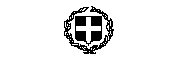 ΕΛΛΗΝΙΚΗ ΔΗΜΟΚΡΑΤΙΑΥΠΟΥΡΓΕΙΟ ΠΑΙΔΕΙΑΣ, ΕΡΕΥΝΑΣ ΚΑΙ ΘΡΗΣΚΕΥΜΑΤΩΝ     ΠΕΡΙΦΕΡΕΙΑΚΗ Δ/ΝΣΗ ΠΡΩΤ. & ΔΕΥΤΕΡ.  ΕΚΠ/ΣΗΣ                           ΚΕΝΤΡΙΚΗΣ ΜΑΚΕΔΟΝΙΑΣ Δ/ΝΣΗ Δ/ΒΑΘΜΙΑΣ ΕΚΠ/ΣΗΣ ΔΥΤΙΚΗΣ  ΘΕΣ/ΝΙΚΗΣ1ο ΓΥΜΝΑΣΙΟ ΜΕΝΕΜΕΝΗΣΤαχ.Δ/νση      : Ν. Κουντουριώτη 33Τ.Κ.	            : 561 22 – ΜενεμένηΠληροφορίες  : Ξυλά ΕλένηΤηλέφωνο      : 2310732923FAX 	            : 2310732923e-mail            : mail@1gym-menem.thess.sch.gr Μενεμένη,  25  -2-2019Αρ. πρωτ.: 118ΠΡΟΣ: Β΄Δ.Δ.Ε. ΘεσσαλονίκηςΚολοκοτρώνη 22 -  564 30 ΣΤΑΥΡΟΥΠΟΛΗ(Για ανάρτηση στην ιστοσελίδα)